Рекомендации психолога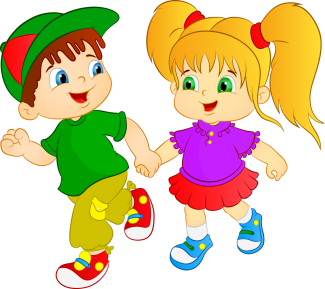 по адаптации к детскому садуАДАПТАЦИЯ РЕБЕНКА К ДЕТСКОМУ САДУПри поступлении в дошкольное образовательное учреждение все дети проходят через адаптационный период.Традиционно под адаптацией понимается процесс вхождения человека в новую для него среду и приспособления к ее условиям. Это активный процесс, приводящий или к позитивным результатам, или к негативным (стресс). Критериями успешной адаптации считаются:внутренний комфорт (эмоциональная удовлетворенность)внешняя адекватность поведения (способность легко и точно выполнять требования средыВрачи и психологи различают три степени адаптации ребенка  к детскому саду: легкую, среднюю и тяжелую.При легкой адаптации поведение ребенка нормализуется в течение месяца. Аппетит достигает обычного уровня уже к концу
первой недели, сон налаживается через 1—2 недели. Острых  заболеваний не возникает. У ребенка преобладает радостное
или устойчиво - спокойное эмоциональное состояние; он активно контактирует со взрослыми, детьми, окружающими предметами, быстро привыкает к новым условиям (незнакомый взрослый, новое помещение, общение с группой сверстников).Во время адаптации средней тяжести сон и аппетит восстанавливаются через 20 - 40 дней, в течение месяца настроение может быть неустойчивым. Эмоциональное состояние ребенка нестабильно, новый раздражитель способствует отрицательным эмоциональным реакциям. Однако при поддержке взрослого ребенок проявляет познавательную и поведенческую активность, легче привыкает к новой ситуации.Тяжелая адаптация приводит к длительным и тяжелым заболеваниям. У ребенка преобладают агрессивно-разрушительные реакции, направленные на выход из ситуации (двигательный протест, агрессивные действия); активное эмоциональное состояние (плач, негодующий крик); либо отсутствует активность при более или менее выраженных отрицательных реакциях (тихий плач, хныканье, пассивное подчинение, подавленность, напряженность).                            ПРИВЫКАЕМ К ДЕТСКОМУ САДУКогда вы уходите, расставайтесь с ребенком легко и быстро. Конечно же, вы беспокоитесь о том, как будет ему в детском саду, но долгие прощания с обеспокоенным выражением лица, вызовут у малыша тревогу, что с ним здесь может что-то случиться, и он долго не будет вас отпускать. Если ребенок очень тяжело переживает разлуку с матерью, то желательно, чтобы первые несколько недель ребенка отводил отец, бабушка или дедушка. Иногда детям легче привыкнуть к детскому саду, если в новой для него обстановке есть что-то от дома, например, любимая игрушка. Пусть любимый мишка малыша ходит вместе с ним в детский сад. Расспросите ребенка о том, что с игрушкой происходило в садике, кто с ней дружил, кто обижал, не было ли ей грустно. Таким образом, вы узнаете многое о том, как чувствует себя сам малыш в детском саду. Если вы хотите узнать больше о том, как обстоят дела вашего малыша в садике, поиграйте с ним домашними игрушками в детский сад. Пусть одна из этих игрушек будет самим ребенком. Понаблюдайте, что делает эта игрушка, что говорит, помогите вместе с ребенком найти ей друзей и предложите решение его проблемы через нее, ориентируя игру на положительный результат. Как родители могут помочь своему ребенкув период адаптации к ДОУПо возможности расширять круг общения ребенка, помочь ему преодолеть страх перед незнакомыми людьми, обращать внимание ребенка на действия и поведение посторонних людей, высказывать положительное отношение к ним.Помочь ребенку разобраться в игрушках: использовать сюжетный показ, совместные действия, вовлекать ребенка в игру.Развивать подражательность в действиях; «полетаем, как воробушки, попрыгаем как зайчики».Учить обращаться к другому человеку, делиться игрушкой, жалеть плачущего.Не высказывать сожаления о том, что приходится отдавать ребенка в дошкольное учреждение. Некоторые родители видят, что ребенок недостаточно самостоятелен в группе. Они пугаются и перестают водить его в детский сад. Это происходит оттого, что взрослые не готовы оторвать ребенка от себя.Приучать к самообслуживанию, поощрять попытки самостоятельных действий.Что делать, если ребенок начал ходить в детский садУстановите тесный контакт с работниками детского сада.Приучайте ребенка к детскому саду постепенно.Не оставляйте ребенка в саду более чем на 8 часов.Сообщите воспитателям о привычках и склонностях ребенка.С 4-го по 10-й день лучше сделать перерыв в посещении ДОУ.Поддерживайте дома спокойную обстановку.Не перегружайте ребенка новой информацией.Будьте внимательны к ребенку, заботливы и терпеливы. Что делать, если ребенок плачет при расставании                              с родителямиРассказывайте ребенку, что ждет его в детском саду.Будьте спокойны, не проявляйте перед ребенком своего беспокойства.Дайте ребенку с собой любимую игрушку или какой-то домашний предмет.Принесите в группу свою фотографию.Придумайте и отрепетируйте несколько разных способов прощания (например, воздушный поцелуй, поглаживание по спинке).Будьте внимательны к ребенку, когда забираете его из детского сада.После детского сада погуляйте с ребенком в парке, на детской площадке. Дайте ребенку возможность поиграть в подвижные игры.Устройте семейный праздник вечером.Демонстрируйте ребенку свою любовь и заботу.Будьте терпеливы.«Как надо готовить родителям ребенка к поступлению в детский сад»Не обсуждайте при малыше волнующие Вас проблемы, связанные с детским садом.Как можно раньше провести оздоровительные или корригирующие мероприятия, которые назначил врач.Отправить в детский сад ребенка лишь при условии, что он здоров.Заранее узнать все новые моменты в режиме дня в детском саду и ввести их в режим ребенка дома.Как можно раньше познакомить малыша с детьми с детском саду и с воспитателями группы, куда он в скором времени придет.Настроить малыша как можно положительнее к его поступлению в детский сад.Учить ребенка дома всем необходимым навыкам самообслуживания.Не угрожать ребенку детским садом как наказанием за детские грехи, а также за его непослушание.Готовить Вашего ребенка к временной разлуке с вами и дать понять ему, что это неизбежно только потому, что он уже большой.Не нервничать и не показывать свою тревогу накануне поступления ребенка в детский сад.Планировать свой отпуск так, чтобы в первый месяц посещения ребенком нового организованного коллектива у вас была бы возможность оставлять его там не на целый день.Все время объяснять ребенку, что он для вас, как и прежде, дорог и любим.Настраивать ребенка на мажорный лад. Внушать ему, что это очень здорово, что он дорос до сада и стал таким большим.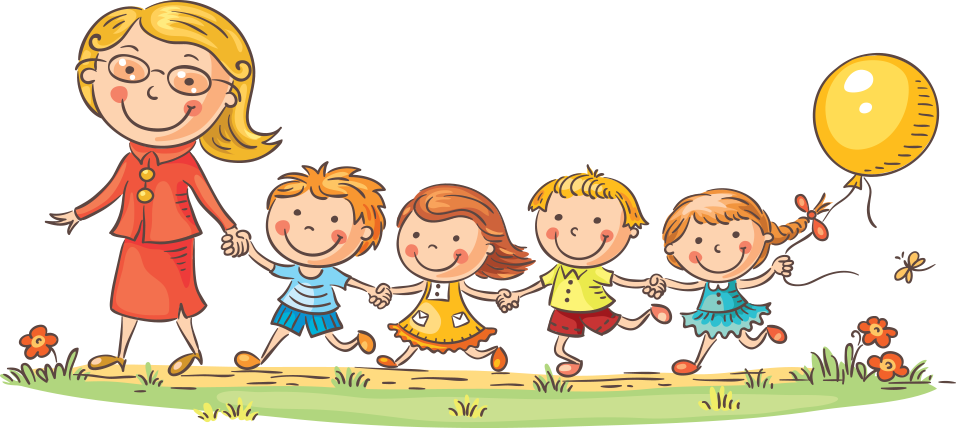 